Project 2 La película ‘Volver’ de Almodóvar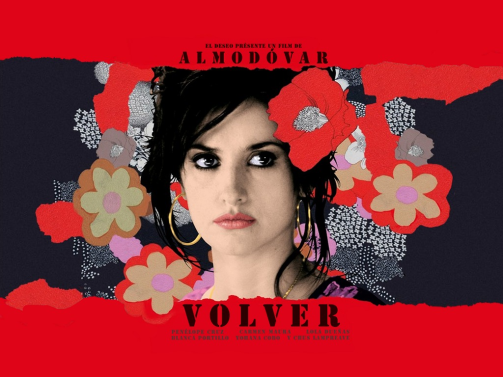 Pedro  Almodóvar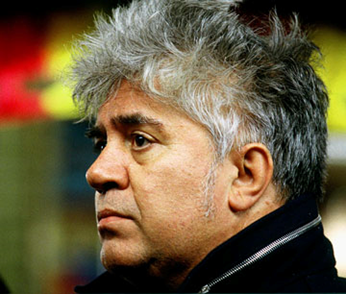 Este texto te ayudará a saber algo más de Pedro AlmodóvarTarea 1   Rellena los blancos con la palabra adecuada Tarea 2 Mirad la película ‘Volver’Download the linkhttps://my.pcloud.com/publink/show?code=XZPS7qkZa6aM90ImY68iQq8hwyq9KYSwaT5kTarea 3 ¿Qué significan estas expresiones coloquiales . Empareja las letras con los númerosTarea 4  Choose the adjectives that best describe each characterTarea 5  Contesta en español censura               cineastas               crítica           estrenó            fenómeno       largometraje            película              público              filmes               gallardonesPedro Almodóvar está considerado como uno de los ............................... españoles más importantes. Nació en Calatrava en 1951 y en 1967 se trasladó a Madrid. Trabajó en la Compañía Telefónica Nacional de España y compaginó esta ocupación con sus aficiones cinematográficas y colaboraciones en teatro, música y revistas. En 1980 estrenó su primer ......................: Pepi, Luci, Bom y otras chicas del montón. Sus primeros filmes se inscriben en el movimiento denominado la “Movida madrileña”. Buscaban mostrar con humor aquellos aspectos irreverentes y blasfemos que la ........................... de Franco  había prohibido. Con su hermano Agustín, Pedro Almodóvar fundó la productora: El deseo, en 1985. Con la película ¿Qué he hecho yo para merecer esto? (1984) consiguió el reconocimiento de la ......................    La .......................... narra la sufrida e insatisfecha vida de un ama de casa. Con sus siguientes ................................ empieza a ser reconocido a nivel internacional: Matador (1985) y La ley del deseo (1986). No obstante, será Mujeres al borde de un ataque de nervios (1984), nominada para los Óscar como Mejor Película Extranjera, la que se convertirá en emblemática del “............................Almodóvar”. Los  premios continuaron  con sus siguientes producciones: ¡Átame! (1989); Tacones lejanos (1991), Kika (1993); La flor de mi secreto (1995) y Carne trémula (1997). En 1999 ............................Todo sobre mi madre, que logró el aplauso de crítica y .............................Obtuvo el Óscar a la Mejor Película de Habla no inglesa, el Globo de Oro, 7 Goyas, etc. Con Hable con ella (2001) Almodóvar logró el Óscar al Mejor Guión y 2 Baftas, entre otros muchos ............................................ Tras (La mala educación, 2004), Volver (2006) significa un retorno a sus raíces manchegas. Qué cargada vasEstoy pelá (pelada)Me vendría muy bienEnróllateNo te atraquesNo tener dineroComer en exceso y rápidamenteLlevar mucho pesoSer muy útilParticipar, ayudaramable     asustadiza      cariñosa     cateta       comprensiva     delgada       egoísta      enferma         fuerte       generosa      guapa             incrédula      inocente limpia          luchadora       miedosa             observadora           racial          realista            solidaria        tímida          triste          vieja              visceral        voluntariosaRaimundaAbuela IreneSoleAgustinaPaulaTía Paulaa). ¿Cuáles son los principales colores en la película? ¿Qué sentimientos provocan?……………………………………………………………………………………………………………………………………………………………………………………………………………………………………………………………………………………………………b) Describe el paisaje, la zona y el pueblo…………………………………………………………………………………………………………………………………………………c)¿A qué género(s) pertenece Volver?Tarea 6 Escribe un resumen  de  la película  ‘Volver’ 90- 100 palabras. ¿Qué ocurrió? ¿Te gustó?  ¿Por qué /Por qué no?